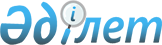 Ақтөбе облысы бойынша 2024 жылға арналған мүгедектігі бар адамдарды жұмысқа орналастыру үшін жұмыс орындарына квота белгілеу туралыАқтөбе облысы әкімдігінің 2023 жылғы 13 қарашадағы № 315 қаулысы
      Қазақстан Республикасы Әлеуметтік кодексінің 107-бабының 1-тармағының 1) тармақшасына, "Мүгедектігі бар адамдар үшін жұмыс орындарын квоталау қағидаларын бекіту туралы" Қазақстан Республикасы Еңбек және халықты әлеуметтік қорғау министрінің 2023 жылғы 7 маусымдағы № 207 (Нормативтік құқықтық актілерді мемлекеттік тіркеу тізілімінде № 32737 тіркелген) бұйрығына сәйкес Ақтөбе облысының әкімдігі ҚАУЛЫ ЕТЕДІ:
      1. Осы қаулыға қосымшаға сәйкес Ақтөбе облысы бойынша 2024 жылға арналған ауыр жұмыстарды, еңбек жағдайлары зиянды, қауіпті жұмыстардағы жұмыс орындарын есептемегенде, жұмыс орындары санының екіден төрт пайызға дейінгі мөлшерінде мүгедектігі бар адамдарды жұмысқа орналастыру үшін квота белгіленсін.
      2. "Ақтөбе облысының жұмыспен қамтуды үйлестіру және әлеуметтік бағдарламалар басқармасы" мемлекеттік мекемесі заңнамада белгіленген тәртіппен осы қаулыны мемлекеттік және орыс тілінде Қазақстан Республикасы Әділет министрлігінің "Қазақстан Республикасының Заңнама және құқықтық ақпарат институты" шаруашылық жүргізу құқығындағы республикалық мемлекеттік кәсіпорнына Қазақстан Республикасы нормативтік құқықтық актілерінің Эталондық бақылау банкіне ресми жариялауға жолдауды қамтамасыз етсін.
      3. Осы қаулының орындалуын бақылау Ақтөбе облысы әкімінің жетекшілік ететін орынбасарына жүктелсін.
      4. Осы қаулы 2024 жылғы 1 қаңтардан бастап қолданысқа енгізіледі. Ақтөбе облысы бойынша 2024 жылға арналған ауыр жұмыстардағы, еңбек жағдайлары зиянды, қауіпті жұмыстардағы жұмыс орындарын есептемегенде, жұмыс орындары санының екіден төрт пайызға дейінгі мөлшерінде мүгедектігі бар адамдарды жұмысқа орналастыру үшін жұмыс орындарының квотасы
					© 2012. Қазақстан Республикасы Әділет министрлігінің «Қазақстан Республикасының Заңнама және құқықтық ақпарат институты» ШЖҚ РМК
				
      Ақтөбе облысының әкімі 

А. Шахаров
Ақтөбе облысы әкімдігінің 
2023 жылғы 13 қарашадағы 
№ 315 қаулысына қосымша
№
Ұйымдар атауы
Жұмыскерлердің тізімдік саны
Квотаның мөлшері (%)
Жұмыс орындарының саны (адам)
1
"Ақтөбе облысының білім басқармасы Әйтеке би ауданының білім бөлімі" мемлекеттік мекемесі
212
3
6
2
"Ақтөбе облысының білім басқармасы" мемлекеттік мекемесінің "Әйтеке би көпсалалы колледжі" мемлекеттік коммуналдық қазыналық кәсіпорыны
60
2
1
3
"Ақтөбе облысының денсаулық сақтау басқармасы" мемлекеттік мекемесінің шаруашылық жүргізу құқығындағы "Әйтеке би аудандық ауруханасы" мемлекеттік коммуналдық кәсіпорыны
194
3
6
4
"Ақтөбе облысы Әйтеке би аудандық мәдениет, тілдерді дамыту, дене шынықтыру және спорт бөлімі" мемлекеттік мекемесінің "Әйтеке би аудандық "Целинник" мәдениет үйі" мемлекеттік коммуналдық қазыналық кәсіпорыны
101
3
3
5
"Ақтөбе облысы Әйтеке би аудандық мәдениет, тілдерді дамыту, дене шынықтыру және спорт бөлімі" мемлекеттік мекемесінің "Әйтеке би аудандық орталықтандырылған кітапханалар жүйесі" коммуналдық мемлекеттік мекемесі
52
2
1
6
"Ақтөбе облысының табиғи ресурстар және табиғатты пайдалануды реттеу басқармасы" мемлекеттік мекемесінің "Қарабұтақ орман және жануарлар дүниесін қорғау мекемесі" коммуналдық мемлекеттік мекемесі
55
2
1
7
"Ақтөбе облысының білім басқармасы Алға ауданының білім бөлімі" мемлекеттік мекемесінің "№ 1 Алға мектеп-бақшасы" коммуналдық мемлекеттік мекемесі
98
2
2
8
"Ақтөбе облысының білім басқармасы Алға ауданының білім бөлімі" мемлекеттік мекемесінің "Алға мектеп-гимназиясы" коммуналдық мемлекеттік мекемесі
105
3
3
9
"Алға аудандық тұрғын үй-коммуналдық шаруашылығы, жолаушылар көлігі және автомобиль жолдары бөлімі" мемлекеттік мекемесі жанындағы шаруашылық жүргізу құқығындағы "Алға-Жылу" коммуналдық мемлекеттік кәсіпорыны
172
3
5
10
"Ақтөбе облысының білім басқармасы Байғанин ауданының білім бөлімі" мемлекеттік мекемесінің "Қажығали Мұханбетқалиұлы атындағы орта мектеп-гимназия" коммуналдық мемлекеттік мекемесі
118
3
4
11
"Ақтөбе облысының денсаулық сақтау басқармасы" мемлекеттік мекемесінің шаруашылық жүргізу құқығындағы "Байғанин аудандық ауруханасы" мемлекеттік коммуналдық кәсіпорыны
361
4
14
12
"Ақтөбе облысының білім басқармасы" мемлекеттік мекемесінің "Байғанин техникалық колледжі" коммуналдық мемлекеттік мекемесі
72
2
1
13
"Ақтөбе облысының білім басқармасы Ырғыз ауданының білім бөлімі" мемлекеттік мекемесінің "№ 1 қазақ жалпы білім беретін орта мектебі" коммуналдық мемлекеттік мекемесі
117
3
4
14
"Ақтөбе облысының дене шынықтыру және спорт басқармасы" мемлекеттік мекемесінің "Ырғыз балалар-жасөспірімдер спорт мектебі" коммуналдық мемлекеттік мекемесі
67
2
1
15
"Қарғалы аудандық тұрғын үй-коммуналдық шаруашылығы, жолаушылар көлігі және автомобиль жолдары бөлімі" мемлекеттік мекемесі жанындағы шаруашылық жүргізу құқығындағы "Бадамша–сервис" коммуналдық мемлекеттік кәсіпорыны
57
2
1
16
"Ақтөбе облысының білім басқармасы Қарғалы ауданының білім бөлімі" мемлекеттік мекемесінің "Бадамша мектеп-бөбекжай-бақшасы" коммуналдық мемлекеттік мекемесі
102
3
3
17
"Ақтөбе облысының білім басқармасы Қарғалы ауданының білім бөлімі" мемлекеттік мекемесінің "№ 2 Бадамша орта мектебі" коммуналдық мемлекеттік мекемесі
84
2
2
18
"Ақтөбе облысының ветеринария басқармасы" мемлекеттік мекемесінің шаруашылық жүргізу құқығындағы "Қобда аудандық ветеринариялық стансасы" мемлекеттік коммуналдық кәсіпорыны
77
2
2
19
"Ақтөбе облысының табиғи ресурстар және табиғатты пайдалануды реттеу басқармасы" мемлекеттік мекемесінің "Қобда орман және жануарлар дүниесін қорғау мекемесі" коммуналдық мемлекеттік мекемесі
50
2
1
20
"Ақтөбе облысының білім басқармасы Қобда ауданының білім бөлімі" мемлекеттік мекемесінің "Қобда қазақ орта мектебі" коммуналдық мемлекеттік мекемесі
73
2
1
21
"Ақтөбе облысының білім басқармасы Қобда ауданының білім бөлімі" мемлекеттік мекемесінің "Қобыланды батыр атындағы орта мектебі" коммуналдық мемлекеттік мекемесі
69
2
1
22
"Ақтөбе облысының білім басқармасы Мәртөк ауданының білім бөлімі" мемлекеттік мекемесінің "№ 1 Мәртөк жалпы орта білім беретін мектебі" коммуналдық мемлекеттік мекемесі
107
3
3
23
"Ақтөбе облысының білім басқармасы Мәртөк ауданының білім бөлімі" мемлекеттік мекемесінің "№ 2 Мәртөк мектеп-гимназиясы" коммуналдық мемлекеттік мекемесі
113
3
3
24
"Ақтөбе облысының білім басқармасы Мәртөк ауданының білім бөлімі" мемлекеттік мекемесінің "№ 3 Мәртөк жалпы орта білім беретін мектебі" коммуналдық мемлекеттік мекемесі
91
2
2
25
"Казтермогрупп" жауапкершілігі шектеулі серіктестігі
50
2
1
26
"Ақтөбе облысының білім басқармасы Мұғалжар ауданының білім бөлімі" мемлекеттік мекемесінің "№ 1 Ембі қалалық жалпы білім беретін орта мектебі" коммуналдық мемлекеттік мекемесі
72
2
1
27
"Ақтөбе облысының табиғи ресурстар және табиғатты пайдалануды реттеу басқармасы" мемлекеттік мекемесінің "Темір орман және жануарлар дүниесін қорғау мекемесі" коммуналдық мемлекеттік мекемесі
50
2
1
28
"Ақтөбе облысының білім басқармасы Темір ауданының білім бөлімі" мемлекеттік мекемесінің "Кенкияк жалпы орта білім беретін мектебі" коммуналдық мемлекеттік мекемесі
87
2
2
29
"Ақтөбе облысының дене шынықтыру және спорт басқармасы" мемлекеттік мекемесінің "Темір балалар-жасоспірімдер спорт мектебі" коммуналдық мемлекеттік мекемесі
90
2
2
30
"Ақтөбе облысының білім басқармасы Темір ауданының білім бөлімі" мемлекеттік мекемесінің "С. Байшев атындағы жалпы орта білім беретін мектебі" коммуналдық мемлекеттік мекемесі
90
2
2
31
"Ақтөбе облысының білім басқармасы Темір ауданының білім бөлімі" мемлекеттік мекемесі
50
2
1
32
"Ақтөбе облысы, Темір ауданы Шұбарқұдық ауылдық округі әкімінің аппараты" мемлекеттік мекемесі
50
2
1
33
"Ақтөбе облысының білім басқармасы Ойыл ауданының білім бөлімі" мемлекеттік мекемесінің "Ж. Жүсібалиев атындағы Ойыл қазақ орта мектебі" коммуналдық мемлекеттік мекемесі
50
2
1
34
"Ақтөбе облысының білім басқармасы Ойыл ауданының білім бөлімі" мемлекеттік мекемесінің "Шарбану Бекмұхамбетова атындағы мектеп-гимназиясы" коммуналдық мемлекеттік мекемесі
50
2
1
35
"Ақтөбе облысының білім басқармасы" мемлекеттік мекемесінің "Ойыл Аграрлық колледжі" мемлекеттік коммуналдық қазыналық кәсіпорыны
50
2
1
36
"Ойыл аудандық ішкі саясат, мәдениет, тілдерді дамыту және спорт бөлімі" мемлекеттік мекемесі
50
2
1
37
"Ойыл аудандық сәулет, құрылыс, тұрғын үй коммуналдық шаруашылығы, жолаушылар көлігі және автомобиль жолдары бөлімі" мемлекеттік мекемесінің шаруашылық жүргізу құқығындағы "Көкжар" коммуналдық мемлекеттік кәсіпорыны
50
2
1
38
"Ақтөбе облысының денсаулық сақтау басқармасы" мемлекеттік мекемесінің шаруашылық жүргізу құқығындағы "Ойыл аудандық ауруханасы" мемлекеттік коммуналдық кәсіпорыны
99
2
2
39
"Ақтөбе облысының білім басқармасы Хромтау ауданының білім бөлімі" мемлекеттік мекемесінің "№ 4 "Гүлдер" бөбекжай-балабақшасы" мемлекеттік коммуналдық қазыналық кәсіпорыны
59
2
1
40
"Еуразия медициналық орталығы" жауапкершілігі шектеулі серітестігінің Хромтаудағы филиалы
59
2
1
41
"Ақтөбе облысының білім басқармасы Хромтау ауданының білім бөлімі" мемлекеттік мекемесінің "№ 5 "Ақбота" бөбекжай-балабақшасы" мемлекеттік коммуналдық қазыналық кәсіпорыны
64
2
1
42
"Али-Жас и К" жауапкершілігі шектеулі серіктестігі
200
3
6
43
"Ақтөбе облысының денсаулық сақтау басқармасы" мемлекеттік мекемесінің шаруашылық жүргізу құқығындағы "Шалқар аудандық ауруханасы" мемлекеттік коммуналдық кәсіпорыны
89
2
2
44
"Ақтөбе облысының білім басқармасы Шалқар ауданының білім бөлімі" мемлекеттік мекемесінің "№ 1 мектеп гимназиясы" коммуналдық мемлекеттік мекемесі
80
2
2
45
"Ақтөбе облысының білім басқармасы Шалқар ауданының білім бөлімі" мемлекеттік мекемесінің "№ 2 мектеп гимназиясы" коммуналдық мемлекеттік мекемесі
87
2
2
46
"Ақтөбе облысының білім басқармасы Шалқар ауданының білім бөлімі" мемлекеттік мекемесінің "№ 5 мектеп лицей" коммуналдық мемлекеттік мекемесі
82
2
2
47
"СНПС- Ақтөбемұнайгаз" Акционерлік қоғамы
180
3
5
48
"Азаматтық авиацияның № 406 Авиажөндеу зауыты" Акционерлік қоғамы
91
2
2
49
"Ақтөбе хром қосындылары зауыты" Акционерлік қоғамы
74
2
1
50
"ҚазТрансГаз Аймақ" Акционерлік қоғамының Ақтөбе өндірістік филиалы
73
2
1
51
"Қазпошта" Акционерлік қоғамының Ақтөбе облыстық филиалы
115
3
3
52
"Нұрбанк" Акционерлік қоғамының Ақтөбе қаласындағы филиалы
67
2
1
53
"Home Credit Bank" Акционерлік қоғамының Ақтөбе қаласындағы филиалы
71
2
1
54
"Азаматтарға арналған Үкімет" мемлекеттік корпорациясы" коммерциялық емес Акционерлік қоғамының Ақтөбе облысы бойынша филиалы" Ақтөбе қаласы
73
2
1
55
"Гелиос" жауапкершілігі шектеулі серіктестігінің Ақтөбе филиалы
70
2
1
56
"ПО Глобал- Спецодежда" жауапкершілігі шектеулі серіктестігі
98
2
2
57
"АССАНА-ДорСтрой" жауапкершілігі шектеулі серіктестігі
100
2
2
58
"Алихан Ойл 3" жауапкершілігі шектеулі серіктестігі
90
2
2
59
"Sheber Profi" жауапкершілігі шектеулі серіктестігі
113
3
3
60
"Ақтөбе облысының денсаулық сақтау басқармасы" мемлекеттік мекемесінің шаруашылық жүргізу құқығындағы "Ақтөбе медициналық орталығы" (Aktobe medical center) мемлекеттік коммуналдық кәсіпорыны
215
3
6
61
"Ақтөбе облысының денсаулық сақтау басқармасы" мемлекеттік мекемесінің шаруашылық жүргізу құқығындағы "№ 3 қалалық емханасы" мемлекеттік коммуналдық кәсіпорыны
134
3
4
62
"Ақтөбе қаласының білім бөлімі" мемлекеттік мекемесінің "Ақтөбе қаласының № 4 жалпы білім беретін орта мектебі" коммуналдық мемлекеттік мекемесі
65
2
1
63
"Ақтөбе қаласының білім бөлімі" мемлекеттік мекемесінің "№ 18 орта мектебі" коммуналдық мемлекеттік мекемесі
72
2
1
64
"Ақтөбе қаласының білім бөлімі" мемлекеттік мекемесінің "Мұзафар Әлімбаев атындағы Ақтөбе қаласының № 25 жалпы білім беретін орта мектебі" коммуналдық мемлекеттік мекемесі
71
2
1
65
"Ақтөбе қаласының білім бөлімі" мемлекеттік мекемесінің "№ 56 жалпы орта білім беретін мектебі" коммуналдық мемлекеттік мекемесі
72
2
1
66
"Ақтөбе қаласының білім бөлімі" мемлекеттік мекемесінің "№ 39 "Достық" бөбекжай- балабақшасы" мемлекеттік коммуналдық қазыналық кәсіпорыны
53
2
1
67
"Ақтөбе облысының білім басқармасы" мемлекеттік мекемесінің "Ақтөбе құрылыс -техникалық колледжі" мемлекеттік коммуналдық қазыналық кәсіпорыны Ақтөбе қаласы
65
2
1